附件二： “书舒爱读”小程序参赛流程：微信搜索书舒爱读小程序;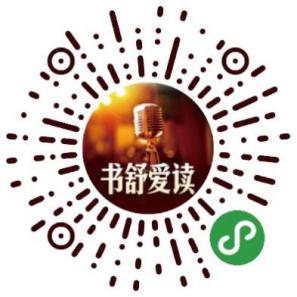 选择库内作品朗读或点击下方中间“朗读”按钮，上传相关文章进行自由朗读，结束后点击“保存”，查看“我的录音”。点击下方“活动”，进入朗读亭活动专区，选择“韶华逐梦 诗意迎新--南通科技职业学院图文信息中心”，点击“我的参赛作品”，选择作品报名并填写个人信息。成功提交后，可从活动页面将作品分享至朋友圈，邀请好友点赞投票。